1. Ścieżka edukacyjna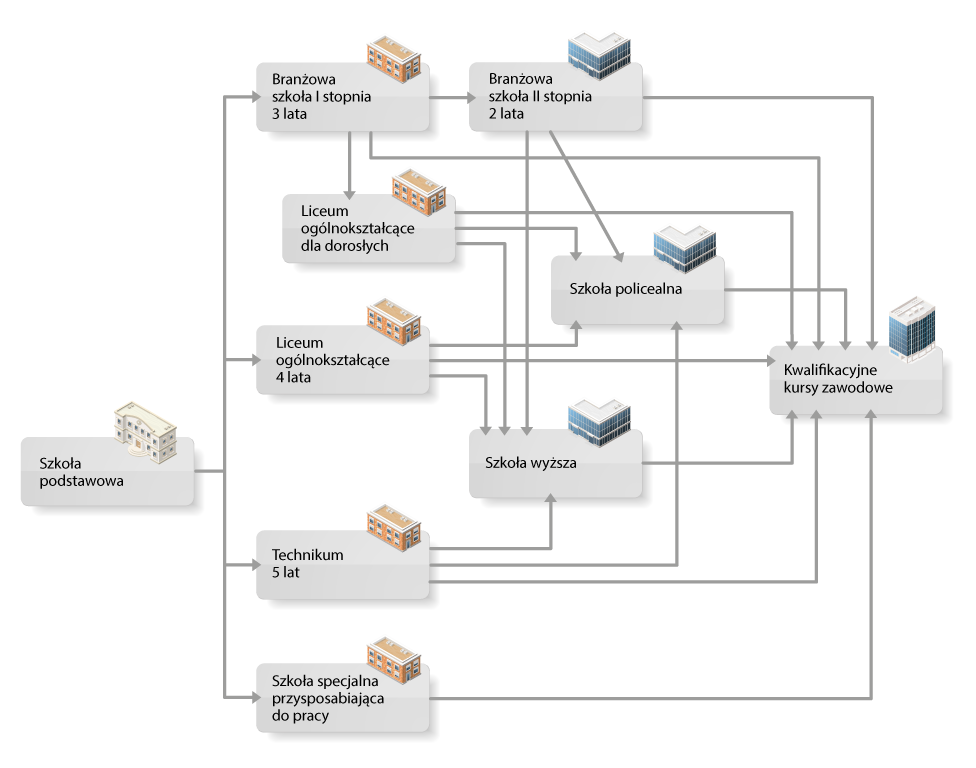  2. Multimedia dla ucznia i rodzicaa. Kilka słów o szkolnictwiefilmy o zawodach http://doradztwo.ore.edu.pl/filmy-o-zawodach/drogi zawodowe http://doradztwo.ore.edu.pl/cykl-filmow-drogi-zawodowe/wybór szkoły i zawodu http://doradztwo.ore.edu.pl/filmy-animowane-o-wyborze-szkoly-i-zawodumapa karier https://mapakarier.org/#/map?_k=u158e9
 b. Wyszukiwarki zawodów i kierunków studiówwyszukiwarka zawodów http://doradztwo.ore.edu.pl/wybieram-zawod/katalog zawodów – wybieram zawód http://www.wybieramzawod.pl/testy-i-materialyopis grup zawodowych http://www.koweziu.edu.pl/wybor-zawoduwybieram studia http://wybierzstudia.nauka.gov.pl/pages/about/mature-exams-registerwybieram studia https://kierunki-studiow.dlamaturzysty.info/serwis.php?s=3164 Kalkulator punktów https://takzdam.pl/kalkulator-punktow/  tu znajdziesz również:
- 10 sposobów na lepszy wynik;
- kiedy zacząc się uczyć  do egzaminu;
- Jak się uczyć efektywnie?;
- Techniki zapamiętywania. 
                    c. Testy i ćwiczenia diagnostyczne testy diagnostyczne http://rpz.pceluban.pl/?page_id=16588testmoje zainteresowania a kierunek studiów https://mlodziwlodzi.pl/kompetencjometr/testwybieram zawód http://www.wybieramzawod.pl/testy-i-materialytest przedsiębiorczości http://www.e-zamek.pl/test Labirynt zawodów https://progra.pl/labirynt-zawodow/gra Klocki kariery – planowanie kariery https://tiny.pl/7qhfttest osobowości https://www.16personalities.com/plKwestionariusz inteligencji wielorakiej → tutajTest talentów → tutajVademecum talentu → tutajTest osobowości → tutajmasz POTENCJAŁ https://tiny.pl/7ghmhRuletka i ćwiczenia dla ucznia https://tiny.pl/7cnlxTest WOPZ http://test.wybierz-zawod.eu/quiz.phpd. Vademecum dla rodzica i nauczycielaopis 600 zawodów www.mapakarier.org „Jak pomóc dziecku w wyborach edukacyjno-zawodowych?”: https://youtu.be/-PZK__nseeI„5 rzeczy, o których warto pamiętać, rozmawiając z dzieckiem o ścieżce edukacyjno-zawodowej”: https://bit.ly/2PoVg74doradztwo inaczej Polskie Radio Dzieciom: https://bit.ly/3kaCPRMYouTube i podcasty w doradztwie zawodowym https://bit.ly/35AvioJTED inspiruje: https://bit.ly/39W03Xnmateriały dla ucznia, rodzica i doradcy https://www.perspektywy3d.pl/pobierz.htmle.podręcznik Doradcy zawodowego
https://epodreczniki.pl/a/preorientacja-i-orientacja-zawodowa/DpQ1p1wjh
https://epodreczniki.pl/a/klasy-vii-i-viii-szkol-podstawowych/DycT9ipQk
https://epodreczniki.pl/a/szkoly-ponadpodstawowe-i-osoby-dorosle/Dufy8xL1Bkolorowanka Akademia Krasnala Zawodowca  http://www.cwrkdiz.kalisz.pl/images//kolorowanka_o_zawodach_online.pdfgra zawody przyszłości https://tiny.pl/7l75smasz POTENCJAŁ https://tiny.pl/7ghmh materiały dla nauczycieli https://tiny.pl/7l75ldo Kariery https://tiny.pl/7l75vEIPD https://tiny.pl/7l75bRuletka i ćwiczenia dla ucznia https://tiny.pl/7cnlxKompetencje miękkie  https://tiny.pl/7lfllDoradztwo dla najmłodszych poznajemy zawody https://abc.tvp.pl/19256593/kulisy-czyli-blekitek-poznaje-zawodyGry i zabawy integracyjne https://kursy.cdw.edu.pl/pobierz-materialy-do-pracy-z-grupami/Samoopis https://tiny.pl/74dkd